             11 декабря 2018 г. в МКОУ «Мостовская СОШ» прошел школьный этап Всероссийских спортивных игр школьников «Президентские спортивные игры» среди команд общеобразовательных организаций Красноярского края «Школьная спортивная лига» в 2018-2019 учебном году по баскетболу. В соревновании приняли участие учащиеся 6-9 классов. Победила команда в составе Вашкеба В. (7 кл.), Полещук А, Бутачин Д., Прыгунков Т. (все 8 класс)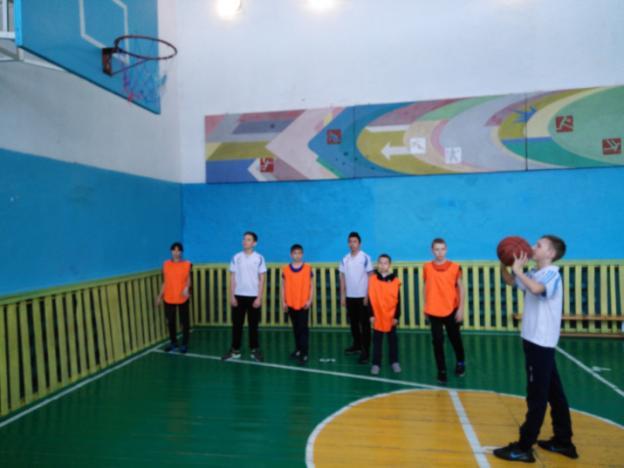 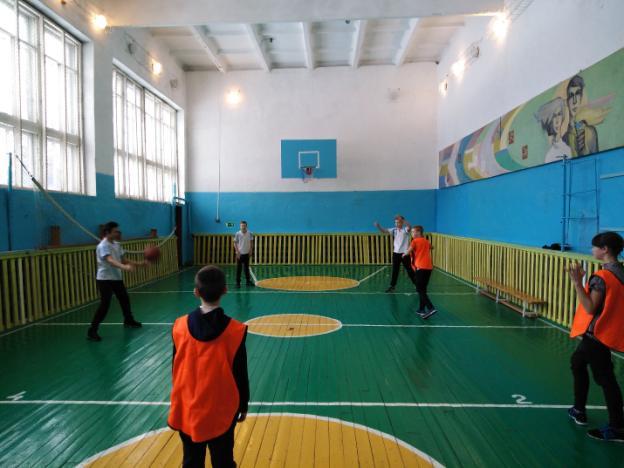 